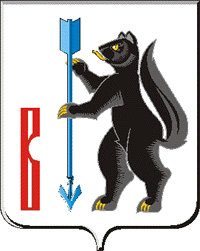 АДМИНИСТРАЦИЯГОРОДСКОГО ОКРУГА ВЕРХОТУРСКИЙПОСТАНОВЛЕНИЕот 26.01.2017г. № 56г. ВерхотурьеОб утверждении Порядка проведения оценки последствий принятия решения о реорганизации или ликвидации муниципальной образовательной организации, расположеннойна территории городского округа Верхотурский	В соответствии с Гражданским кодексом Российской Федерации, Федеральным законом от 06 октября 2003 года № 131-ФЗ «Об общих принципах организации местного самоуправления в Российской Федерации», пунктами 11,12,14 статьи 22 Федерального закона от 29 декабря 2012 года № 273-ФЗ «Об образовании в Российской Федерации», подпунктом 2 пункта 1 статьи 6, пунктами 4,5 статьи 14 Закона Свердловской области от 15 июля 2013 года № 78-ОЗ «Об образовании в Свердловской области», приказом Министерства общего и профессионального образования Свердловской области от 19.12.2013 № 115-д (с изменениями, внесенными приказами Министерства общего и профессионального образования Свердловской области от 28.02.2014 № 23-д, от 29.12.2014 № 323-д, от 15.06.2015 № 260-Д, от 21.12.2015 № 647-Д), подпунктом 1 пункта 15 Положения об Управлении образования Администрации городского округа Верхотурский, утвержденного решением Думы городского округа Верхотурский от 27.04.2016 № 25, в целях обеспечения государственных гарантий реализации прав граждан на получение образования соответствующего уровня, руководствуясь статьей 26 Устава городского округа Верхотурский,ПОСТАНОВЛЯЮ:	1.Утвердить Порядок проведения оценки последствий принятия решения о реорганизации или ликвидации муниципальной образовательной организации, расположенной на территории городского округа Верхотурский (прилагается).	2.Опубликовать настоящее постановление в информационном бюллетене «Верхотурская неделя» и разместить на официальном сайте городского округа Верхотурский.3.Контроль исполнения настоящего постановления возложить на заместителя главы Администрации городского округа Верхотурский по социальным вопросам Бердникову Н.Ю.Глава Администрациигородского округа Верхотурский						В.В. Сизиков УТВЕРЖДЕНПостановлением Администрации городского округа Верхотурскийот 26.01.2017г. № 56«Об утверждении Порядка проведения оценки последствий принятия решения о реорганизации или ликвидации муниципальной образовательной организации, расположенной на территории городского округа Верхотурский»ПОРЯДОКпроведения оценки последствий принятия решенияо реорганизации или ликвидации муниципальной образовательной организации, расположенной на территории городского округа Верхотурский	1.Настоящий Порядок проведения оценки последствий принятия решения о реорганизации или ликвидации муниципальной образовательной организации, расположенной на территории городского округа Верхотурский (далее – Порядок) устанавливает процедуру проведения оценки последствий принятия решения о реорганизации или ликвидации муниципальной образовательной организации, расположенной на территории городского округа Верхотурский, включая критерии этой оценки (по типам данных образовательных организаций).	2.Оценка последствий принятия решения о реорганизации или ликвидации муниципальной образовательной организации, расположенной на территории городского округа Верхотурский (далее – образовательная организация), осуществляется в целях обеспечения государственных гарантий реализации прав граждан на получение образования соответствующего уровня.	3.Порядок разработан в соответствии с Гражданским кодексом Российской Федерации, Федеральным законом от 06 октября 2003 года № 131-ФЗ «Об общих принципах организации местного самоуправления в Российской Федерации», пунктами 11,12,14 статьи 22 Федерального закона от 29 декабря 2012 года № 273-ФЗ «Об образовании в Российской Федерации», подпунктом 2 пункта 1 статьи 6, пунктами 4,5 статьи 14 Закона Свердловской области от 15 июля 2013 года № 78-ОЗ «Об образовании в Свердловской области», приказом Министерства общего и профессионального образования Свердловской области от 19.12.2013 № 115-д (с изменениями, внесенными приказами Министерства общего и профессионального образования Свердловской области от 28.02.2014 № 23-д, от 29.12.2014 № 323-д, от 15.06.2015 № 260-Д, от 21.12.2015 № 647-Д), подпунктом 1 пункта 15 Положения об Управлении образования Администрации городского округа Верхотурский, утвержденного решением Думы городского округа Верхотурский от 27.04.2016 № 25.4.Настоящий Порядок подлежит обязательному применению в случае принятия решения о реорганизации или ликвидации образовательной организации.	5.Проведение оценки последствий принятия решения о реорганизации или ликвидации образовательной организации осуществляется комиссией по оценке последствий принятия решения о реорганизации или ликвидации образовательной организации (далее – комиссия), созданной на основании постановления Администрации городского округа Верхотурский.6.Принятие Администрацией городского округа Верхотурский, решения о реорганизации или ликвидации муниципальной образовательной организации, расположенной на территории городского округа Верхотурский, допускается на основании положительного заключения комиссии.7.Оценка последствий принятия решения о реорганизации или ликвидации образовательной организации проводится по предложению Управления образования от имени Администрации городского округа Верхотурский (далее - предложения Управления образования), на основании следующего:1) информационной справки, содержащей общие сведения о реорганизуемой или ликвидируемой образовательной организации:полное и сокращенное (в случае, если имеется) наименование;место нахождения, почтовый адрес, юридический адрес;сведения о руководителе образовательной организации;реквизиты акта о создании образовательной организации;перечень филиалов и представительств образовательной организации;предмет, цели и виды деятельности реорганизованной или ликвидируемой образовательной организации, определенные в соответствии с действующим законодательством;штатная и среднесписочная численность работников образовательной организации;сведения о количестве лиц, пользующихся образовательными услугами предлагаемой к реорганизации или ликвидации образовательной организации;сведения о составе имущественного комплекса (особо ценное движимое имущество, недвижимое имущество, в том числе земельные участки), а также о недвижимом имуществе, предоставленном образовательной организации на основании договора аренды, договора безвозмездного пользования;сведения о задолженности образовательной организации перед физическими и юридическими лицами (в том числе информация о просроченной кредиторской задолженности) с выделением задолженности перед работниками образовательной организации и задолженности по уплате налогов, а также страховых взносов в государственные внебюджетные фонды;сведения о бюджетных и внебюджетных ассигнованиях;сведения о заключенных договорах на целевую подготовку обучающихся;сведения о лицензии на осуществление образовательной деятельности и свидетельстве о государственной аккредитации;	2) пояснительной записки к проекту правового акта о реорганизации или ликвидации образовательной организации, содержащей следующую информацию:необходимость и целесообразность реорганизации или ликвидации образовательной организации;	финансово-экономическое обоснование намеченных изменений;	оценка социально-экономических последствий реорганизации или ликвидации образовательной организации;	оценка доступности предоставления услуг населению реорганизуемой или ликвидируемой организацией (для дошкольной или общеобразовательной организации);	информация о возможности перевода учащихся реорганизуемой или ликвидируемой образовательной организации в другие образовательные организации;	информация о предполагаемой штатной численности работников реорганизованной образовательной организации;	3) мнения жителей сельского поселения (при реорганизации или ликвидации муниципальной общеобразовательной организации, расположенной в сельском поселении);	4) рекомендации наблюдательного совета в случае рассмотрения вопроса о реорганизации или ликвидации автономной образовательной организации.	8.Предложения Управления образования подлежат регистрации секретарем комиссии в Журнале регистрации в течение двух рабочих дней с момента их поступления.9.В случае непредставления документов, указанных в пункте 7 настоящего Порядка, предложение Управления образования о реорганизации или ликвидации образовательной организации не принимается к рассмотрению комиссией и подлежит возврату в течение 5 рабочих дней секретарем комиссии. В случае возврата документов в Журнале регистрации делается отметка о возврате документов.После устранения нарушений, указанных в абзаце 1 настоящего пункта, Управление образования от имени Администрация городского округа Верхотурский имеет право повторно обратиться в комиссию с предложением о проведении оценки последствий принятия решения о реорганизации или ликвидации образовательной организации.	10.По результатам рассмотрения представленных комиссии документов, указанных в пункте 7 настоящего Порядка, комиссия:проводит оценку последствий принятия решения о реорганизации или ликвидации образовательной организации в соответствии с критериями, установленными пунктом 18 настоящего Порядка;выносит решение об оценке последствий принятия решения о реорганизации или ликвидации образовательной организации (далее – решение).	11.Решения комиссии оформляются протоколами, которые в течение трех рабочих дней со дня заседания комиссии подписываются председателем комиссии, секретарем комиссии.	12.Решение комиссии должно содержать вывод о целесообразности (положительное заключение) либо нецелесообразности (отрицательное заключение) принятия соответствующего решения.	13.Отрицательное заключение не является препятствием для повторного обращения Управления образования от имени Администрации городского округа Верхотурский в комиссию с предложением о реорганизации или ликвидации муниципальной образовательной организации в случае устранения причин или изменения обстоятельств, послуживших основанием для принятия отрицательного заключения.	14.На основании решения комиссии секретарем комиссии в течение пяти рабочих дней готовится заключение.15.Заключение подписывается участвовавшими в заседании членами комиссии.	16.Член комиссии, не согласный с принятым решением, имеет право в течение трех рабочих дней после заседания комиссии изложить в письменном виде свое особое мнение, которое прилагается к заключению комиссии.17.Заключение комиссии размещается на официальном сайте городского округа Верхотурский в информационно-телекоммуникационной сети «Интернет» (далее – официальный сайт).	18.Оценка последствий принятия решения о реорганизации или ликвидации образовательной организации осуществляется комиссией в соответствии со следующими критериями (по типам образовательных организаций):1) для дошкольной образовательной организации:предоставление обучающимся, проживающим на территории расположения реорганизованной или ликвидированной образовательной организации, гарантированной возможности получения качественных образовательных услуг в соответствии с установленными законодательством Российской Федерации требованиями и нормами;территориальная доступность получения образовательных услуг;прогноз демографической ситуации на территории расположения реорганизованной или ликвидируемой образовательной организации;2) для общеобразовательной организации:предоставление обучающимся, проживающим на территории расположения реорганизованной или ликвидируемой образовательной организации, гарантированной возможности получения качественных образовательных услуг в соответствии с установленными законодательством требованиями и нормами;наличие гарантий по завершению образования по основным общеобразовательным программам основного общего и среднего общего образования обучающимся выпускных классов образовательной организации, предлагаемой к реорганизации или ликвидации;территориальная доступность получения образовательных услуг, в том числе путем транспортного сопровождения и (или) проживания в организациях с круглосуточным пребыванием;учет мнения жителей сельского населенного пункта при реорганизации или ликвидации муниципальной общеобразовательной организации, расположенной в соответствующем сельском населенном пункте;прогноз демографической ситуации на территории расположения реорганизованной или ликвидируемой образовательной организации;3) для организации дополнительного образования:предоставление обучающимся гарантированной возможности получения качественных образовательных услуг в соответствии с установленными законодательством требованиями и нормами;наличие гарантий по продолжению выполнения социально значимых функций, ранее реализуемых в образовательной организации, предлагаемой к реорганизации или ликвидации;прогноз демографической ситуации на территории расположения реорганизованной или ликвидируемой образовательной организации.